TEHNISKĀ SPECIFIKĀCIJA/ TECHNICAL SPECIFICATION Nr. TS 0111.0xx v1Bultskrūves, paplāksnes, vītņstieņi M16 un M20/ M16 and M20 Bolts, washers, threaded rodsBultskrūve ar 2 paplāksnēm un uzgriezni/ Bolt with 2 washers and nut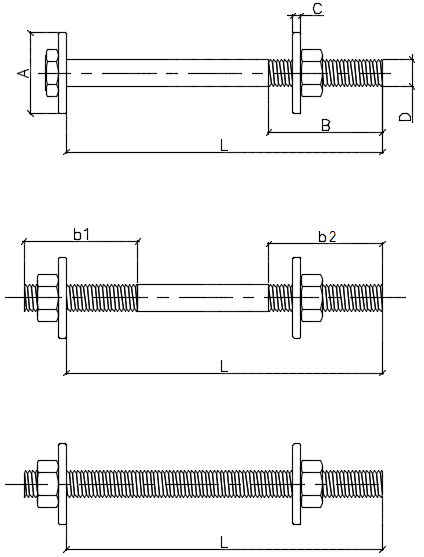 Tabula/ Table Nr.1Nr.Apraksts/ DescriptionMinimāla tehniskā prasība/ Minimum technical requirementPiedāvātās preces konkrētais tehniskais apraksts/ Specific technical description of the offered productAvots/ SourcePiezīmes/ RemarksVispārīgā informācija/ General informationRažotājs (nosaukums, atrašanās vieta)/ Manufacturer (name and location)Norādīt/ Specify0111.001 Bultskrūve M16x200 ar 2 paplāksnēm un uzgriezni, cinkota/ M16X200 bolt with 2 washers and nut, galvanized Tipa apzīmējums/ Type reference 0111.002 Bultskrūve M16x250 ar 2 paplāksnēm un uzgriezni, cinkota/ M16x250 bolt with 2 washers and nut, galvanizedTipa apzīmējums/ Type reference0111.003 Bultskrūve M16x300 ar 2 paplāksnēm un uzgriezni, cinkota/ M16x300 bolt with 2 washers and nut, galvanizedTipa apzīmējums/ Type reference0111.004 Bultskrūve M16x350 ar 2 paplāksnēm un uzgriezni, cinkota/ M16x350 bolt with 2 washers and nut, galvanizedTipa apzīmējums/ Type reference0111.005 Bultskrūve M16x400 ar 2 paplāksnēm un uzgriezni, cinkota/ M16x 400 bolt with 2 washers and nut, galvanizedTipa apzīmējums/ Type reference0111.006 Bultskrūve M16x450 ar 2 paplāksnēm un uzgriezni, cinkota/ M16x450 bolt with 2 washers and nut, galvanizedTipa apzīmējums/ Type reference0111.007 Bultskrūve M16x500 ar 2 paplāksnēm un uzgriezni, cinkota/ M16x500 bolt with 2 washers and nut, galvanizedTipa apzīmējums/ Type reference0111.008 Bultskrūve M16x550 ar 2 paplāksnēm un uzgriezni, cinkota/ M16x550 bolt with 2 washers and nut, galvanizedTipa apzīmējums/ Type reference0111.009 Bultskrūve M16x600 ar 2 paplāksnēm un uzgriezni, cinkota/ M16x600 bolt with 2 washers and nut, galvanizedTipa apzīmējums/ Type reference0111.010 Bultskrūve M20x250 ar 2 paplāksnēm un uzgriezni, cinkota/ M20x250bolt with 2 washers and nut, galvanizedTipa apzīmējums/ Type reference0111.011 Bultskrūve M20x300 ar 2 paplāksnēm un uzgriezni, cinkota/ M20x300 bolt with 2 washers and nut, galvanizedTipa apzīmējums/ Type reference0111.012 Bultskrūve M20x350 ar 2 paplāksnēm un uzgriezni, cinkota/ M20x350 bolt with 2 washers and nut, galvanizedTipa apzīmējums/ Type reference0111.013 Bultskrūve M20x400 ar 2 paplāksnēm un uzgriezni, cinkota/ M20x400 bolt with 2 washers and nut, galvanizedTipa apzīmējums/ Type reference0111.014 Bultskrūve M20x450 ar 2 paplāksnēm un uzgriezni, cinkota/ M20x450 bolt with 2 washers and nut, galvanizedTipa apzīmējums/ Type reference0111.015 Bultskrūve M20x500 ar 2 paplāksnēm un uzgriezni, cinkota/ M20x500 bolt with 2 washers and nut, galvanizedTipa apzīmējums/ Type reference0111.016 Bultskrūve M20x550 ar 2 paplāksnēm un uzgriezni, cinkota/ M20x550 bolt with 2 washers and nut, galvanizedTipa apzīmējums/ Type reference0111.017 Bultskrūve M20X600 ar 2 paplāksnēm un uzgriezni, cinkota/ M20x 600 bolt with 2 washers and nut, galvanizedTipa apzīmējums/ Type reference0111.018 Bultskrūve M20X650 ar 2 paplāksnēm un uzgriezni, cinkota/ M20x650 bolt with 2 washers and nut, galvanizedTipa apzīmējums/ Type reference0111.019 Bultskrūve M20X700 ar 2 paplāksnēm un uzgriezni, cinkota/ M20x700 bolt with 2 washers and nut, galvanizedTipa apzīmējums/ Type reference0111.020 Uzgrieznis M16, cinkots/ M16 galvanized nutTipa apzīmējums/ Type reference0111.021 Uzgrieznis M20, cinkots/ M20 galvanized nutTipa apzīmējums/ Type reference0111.026 Vītņstienis, M16, L=1m/ M16 threaded rod, L=1mTipa apzīmējums/ Type reference0111.027 Vītņstienis, M20, L=1m/ M20 threaded rod, L=1mTipa apzīmējums/ Type referenceStandarti/ StandardsISO 14713-1 vai ekvivalents/ or equivalentAtbilst/ Confirm ISO 898 vai ekvivalents/ or equivalentAtbilst/ Confirm Dokumentācija/ DocumentationIr iesniegts preces attēls, kurš atbilst sekojošām prasībām:/An image of the product that meets the following requirements has been submitted:".jpg" vai “.jpeg” formātā; /.jpg or .jpeg formatizšķiršanas spēja ne mazāka par 2Mpix; /resolution of at least 2Mpix;ir iespēja redzēt  visu produktu un izlasīt visus uzrakstus uz tā; /the complete product can be seen and all the inscriptions on it can be read;attēls nav papildināts ar reklāmu /the image does not contain any advertisementAtbilst/ ConfirmTehniskie dati/ Technical dataDarba vides temperatūras diapazons/ Operating ambient temperature range,  ºC	-40°…+40°Bultskrūve- skrūve ar 2 paplāksnēm un uzgriezni, cinkota, atbilstoši rasējuma variantam/ Bolt-screw with 2 washers and nut, galvanized, according drawingAtbilst/ ConfirmMinimālā stiprības klase/ Minimum mechanical property class, ISO 898 vai ekvivalents/ or equivalent≥4.6Skrūves izmēri – atbilstoši tabulai Nr.1/ Bolt dimensions- according Table 1Atbilst/ ConfirmKorozijnoturība vides kategorijai ne zemāk kā "C2" un kalpošanas laiks ne mazāk kā "H"/ Corrosion resitance for environmental category not less than “C2”,  service life not less than “H”,  ISO 14713-1 vai ekvivalents/ or equivalentAtbilst/ Confirm Izmēri/ DimensionsM16x200M16x250M16x300M16x350M16x400M16x450M16x500M16x550M16x600L, mm200250400350400450500550600D, mm161616161616161616A, mm≥50≥50≥50≥50≥50≥50≥50≥50≥50B(b1+b2), mm≥100≥100≥100≥100≥100≥100≥100≥100≥100C, mm≥4≥4≥4≥4≥4≥4≥4≥4≥4Vītne/ ThreadM16M16M16M16M16M16M16M16M16Izmēri/ DimensionsM20x250M20x300M20x350M20x400M20x450M20x500M20x550M20x600M20x650M20x700L, mm250300450400450500550600650700D, mm20202020202020202020A, mm≥50≥50≥50≥50≥50≥50≥50≥50≥50≥50B(b1+b2), mm≥100≥100≥100≥100≥100≥100≥100≥100≥100≥100C, mm≥4≥4≥4≥4≥4≥4≥4≥4≥4≥4Vītne/ ThreadM20M20M20M20M20M20M20M20M20M20